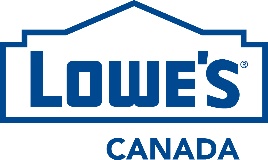 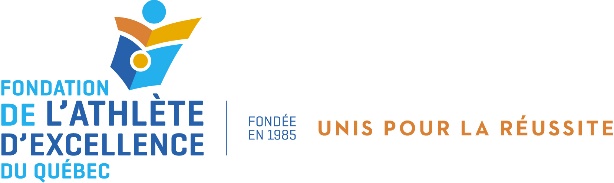 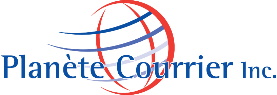 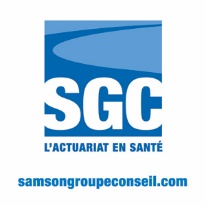 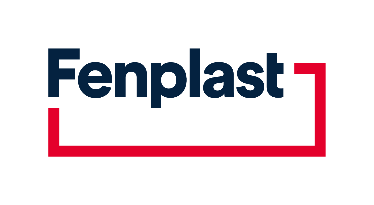 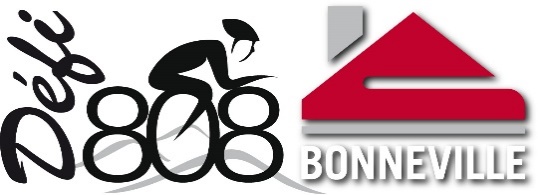 COMMUNIQUÉ DE PRESSEPour diffusion immédiateGrâce au Défi 808 Bonneville, la Fondation de l’athlète d’excellence poursuit sa mission!Montréal, 30 octobre 2019 – La Fondation de l’athlète d’excellence (FAEQ) a dévoilé hier le nom des 27 étudiants-athlètes fort prometteurs qui se sont partagé 78 000 $ en bourses individuelles grâce au succès du Défi 808 Bonneville 2019, événement cycliste de levée de fonds de la FAEQ. C’est donc 16 donateurs ou participants qui ont pu remettre, à titre de nouveaux parrains et ce, au nom de leur entreprise ou leur équipe, une bourse de 2 000 $ ou 4 000 $ à leur(s) étudiants(es)-athlète(s) parrainés(es). (Voir tableau plus bas).Ce qu’ils ont dit : « La passion, la rigueur et l’engagement de notre président-fondateur, M. Dany Bonneville, jumelés à la générosité des commanditaires, donateurs et participants qui se sont engagés dans leur levée de fonds, permet à la FAEQ de réaliser sa mission en offrant non seulement du soutien financier à ses boursiers mais aussi des services d’accompagnement de la conciliation sport/études jusqu’à la transition de carrière vers le marché du travail. Nous sommes heureux de voir que la notoriété de l’événement augmente édition après édition et que les entreprises tombent sous le charme de nos valeurs, notre mission, notre vision et surtout, les jeunes étudiants-athlètes qu’ils appuient, nos leaders de demain. » - Claude Chagnon, président de la Fondation de l’athlète d’excellence « Je me réjouis des retombées plus que positives du Défi 808 Bonneville 2019; l’événement ne fait que  gagner en popularité, les partenaires ont été très généreux et les participants, qui ont repoussé leur limite et fait le plein d’inspiration, sont devenus eux-mêmes fort inspirants. C’est donc avec plaisir et fierté que je confirme que la 4e édition du Défi 808 Bonneville au profit de la FAEQ aura lieu les vendredi et samedi 18 et 19 septembre 2020, toujours à Mont-Tremblant. Le lancement de la 4e édition se fera donc au printemps 2020, dans les locaux des Industries Bonneville à Beloeil, et la FAEQ en profitera pour remettre sa 2e série de bourses reliée au Défi 808 Bonneville 2019. - Dany Bonneville, président-fondateur du Défi 808 Bonneville et ultracyclisteDe nouveaux parrains se rallient à la cause de la FAEQSeize partenaires ou participants deviennent des parrains grâce à leur générosité et ont pu remettre une ou plusieurs bourses au nom de leur entreprise ou leur équipe : Barsalou Lawson Rheault (1), Bicycles Quilicot (1), Club de vélo Les Pignons (2), Cogeco Média (6), EY (1), Groupe ADF (1), H Grégoire (1), La Presse (1), Lefebvre & Benoît (1), Metro (1), NIC-HIT (1), NOWA (3), Planète Courrier (3), Soprema (2), SS Lacasse (1) et Stelpro (1).  Tableau des 27 récipiendaires appuyés par un parrain du Défi 808 Bonneville 2019À propos de la Fondation de l’athlète d’excellence du Québec (FAEQ)	
La FAEQ se démarque par son approche personnalisée, sa rigueur de gestion et son rôle d’influence auprès du milieu du sport et de l’éducation. En 2019, elle remettra 1 500 000 $ en bourses individuelles à 500 étudiants-athlètes de partout au Québec en plus de leur offrir des services d’accompagnement en termes d’orientation scolaire et de conciliation du sport et des études. faeq.com et defi808bonneville.com- 30 -Source :Annie Pelletier
Directrice des communications et des partenariats
annie.pelletier@faeq.com
Tél. : 514 252-3171 poste 3538defi808bonneville.comwww.faeq.comNom / parrainDisciplineÂgeMontant*VilleÉcoleBarsalou Lawson RheaultJérémy Chartiertrampoline184000 $SMontréal (Rosemont - La Petite-Patrie)Collège de MaisonneuveBicycles QuilicotCharles-Étienne Chrétiencyclisme sur route204000 $EXAmosCégep de l'Abitibi-TémiscamingueClub cycliste Les Pignons (Pierre Dubé)Frédérique Pérussebiathlon174000 $EXLévis (Saint-Jean-Chrysostome)Collège MériciJacob Valoisjudo (66 kg)214000 $SBouchervilleCégep Édouard-MontpetitCogeco MédiaMarilou Duvernay-Tardifaviron214000 $EXSaint-Jean-BaptisteCégep de GranbyNoémie Gauthiercurling192000 $SSaguenay (Jonquière)Cégep de Sainte-FoyEmily Rileycurling222000 $EXKirklandUniversité McGillCynthia St-Georgescurling182000 $EXLavalCollège MontmorencyLaurie St-Georgescurling222000 $SLavalUniversité du Québec à MontréalClaire Verchevalvolleyball234000 $PSainte-JulieUniversité McGillEYJordane Legaultplongeon122000 $EXSaint-EustacheAcadémie Ste-ThérèseGroupe ADFVincent Laperlenatation214000 $EXMontréal (Rosemont - La Petite-Patrie)Polytechnique MontréalHGrégoireCoralie Lévesquecyclisme152000 $EXBouchervilleÉcole secondaire De MortagneLa PresseJules Rollandplongeon142000 $EXSainte-ThérèseÉcole secondaire Saint-GabrielLefebvre et BenoîtAnne-Sophie Lavoie-Parentcanoë-kayak de vitesse214000 $EXTrois-RivièresUniversité de MontréalMétroAlexis Gravelbaseball162000 $SRepentignyÉcole secondaire Félix-LeclercNic-HitCamille Primeaucyclisme182000 $EXRosemèreCollège Lionel-GroulxNOWAAlexandrine Coursoltriathlon182000 $EXSaint-Jean-sur-RichelieuCégep de Saint-Jean-sur-RichelieuRobin Plamondoncyclisme sur route194000 $SMontréal (Ahuntsic – Cartierville)Collège de Bois-de-BoulogneMarguerite Sweeneysnowboard (épreuves style libre)184000 $SSaint-Basile (Portneuf)Cégep de Sainte-FoyPlanète CourrierLaurent Gosselin-Paradisplongeon184000 $SMontréal (L'Île-Bizard - Sainte-Geneviève)Collège André-GrassetMatisse Juliencyclisme et ski de fond162000 $EXLavalAcadémie Ste-ThérèseArthur Margelidonjudo (73 kg)264000 $SMontréal (Mercier - Hochelaga-Maisonneuve)Université du Québec à MontréalSOPREMAElliot Vaillancourtski acrobatique (bosses)202000 $SDrummondvilleCollège LaflècheSandrine Vaillancourtski acrobatique (bosses)182000 $SDrummondvilleCégep de DrummondvilleSS LacasseTristan Lemirevélo de montagne (descente)152000 $EXMontréal (Verdun)Collège Sainte-AnneStelproJustin Carpentiersnowboard (épreuves alpines)172000 $EXMontréal (Ahuntsic - Cartierville)Collège Ahuntsic* EX : excellence académique / S : soutien à la réussite académique et sportive / P: persévérance Pat Burns* EX : excellence académique / S : soutien à la réussite académique et sportive / P: persévérance Pat Burns* EX : excellence académique / S : soutien à la réussite académique et sportive / P: persévérance Pat Burns* EX : excellence académique / S : soutien à la réussite académique et sportive / P: persévérance Pat Burns* EX : excellence académique / S : soutien à la réussite académique et sportive / P: persévérance Pat Burns* EX : excellence académique / S : soutien à la réussite académique et sportive / P: persévérance Pat Burns* EX : excellence académique / S : soutien à la réussite académique et sportive / P: persévérance Pat Burns